Marrion’s FieldGeneral Information:This scenario should be played by a group of one to four investigators. Each investigator will have purchased a new home in Marrion’s Field within the last year. The homes purchased are all part of the Misty Ridge development tract that is on the northeast side of Marrion’s Field. The players are welcome to use the pre-generated characters provided or create their own. Characters can be of any profession however the profession should make sense for a new homeowner in this small town. It is also recommended that one of the players use the pre-generated sheriff character or creates a sheriff.Player’s information:You have recently moved to a new home in Marrion’s Field New Hampshire. Choosing this location for its peaceful small town charm and the surprisingly low price. It has taken some time getting used to the slowed down rural lifestyle, which is a stark contrast from the busy urban life you came from. Your home in the recently developed Misty Ridge community is in stark contrast to the older Queen Anne style homes that dominate the original town center. It is clear that generations of families have lived in the central portion of Marrion’s Field. Though they seem wary of the newcomers who have purchased houses in the Misty Ridge tract, country hospitality is the rule of the day. Some of the town’s folk seem appreciative of the new professionals who have moved to their community, no doubt happy to have more services available locally.(If a player has chosen the sheriff character) New sheriff:You moved to Marrion's Field to get away from the crime and chaos of your previous job as a homicide detective in Boston. You went through the necessary training and found yourself a Sheriff's gig in a small town called Marrion's Field. The pay is only slightly better but the new housing development, Misty Ridge, provided a significant upgrade to your previous home at almost half the price. So 4 months ago you moved your wife and daughter to this small rural New Hampshire town. Since then life has been simple. Cost of living is way down and your most stressful job as the new sheriff has been finding kids who have ditched school for the day and settling neighborly disputes. As October begins you figure your workload may increase as kids begin to play pranks and the like.As the new sheriff you have had a chance to introduce yourself to the locals and you find them kind and charming. You are happy to settle into a more peaceful day-to-day where the most heinous crimes are the occasional theft of a pie from a window or a disturbance from someone who has had one too many drinks at the local pub. You are sitting at your desk reading the morning paper when a call comes in from one of your deputies. He tells you that four bodies have been found in a home in Misty Ridge.(For players who are not the sheriff) New Reporter:Moved to Misty Ridge 3 months ago after being fired from a newspaper in Buffalo New York. Took a job at a small paper in a small town in the hopes that his reputation would not follow him here. Fired for breaking several laws in trying to get a story dealing with missing persons. Was accused of breaking and entering unlawful use of a firearm and arson. Was found not guilty due to the testimony of 3 individuals that stated he had saved them after a local man named Theodor Wilcks had abducted them. Wilcks was found guilty of 5 murders and would have committed three more had Daniel not saved these people by killing Wilcks and proceeding to burn down his home.Wilcks was a wizard using his victims as sacrifices to Yog-Sothoth in return for knowledge and power. Daniel discovered this while investigating the missing persons. He moved away to clear his head and get away from the terrible feeling he has that this sort of thing happens more than we know.Will investigate strange goings on with an almost obsessive determination. Will try not to reveal his past dealings until others have experienced some strange things themselves.New Doctor:Your dreams of opening your own practice have finally come true in the little town of Marrion's field. You moved from Boston because the prices of homes in the Misty Ridge development caught your eye. With the lower cost of living you finally have what you need to start your own practice. You moved to your new home in Misty Ridge 6 months ago and it has been pleasant so far. Your patient load is much lower even though you have also taken on the coroners duties as well as fielding a laundry list of non medical issues that the folks in town come to you with. Life's pace has slowed for you and your family and you get the feeling you are gonna like it.History Professor:Professor of history at Harvard University, you chose to live outside of the city because the prices of homes in the new Misty Ridge track where just too good. Moved to Misty Ridge 7 months ago and have enjoyed the quiet small town charm of Marrion's Field. Currently working on writing a history of the town, which was founded in 1635 during the initial settling of New England. You are fascinated by this place because there is so little information about it's founding and its growth before the 18th century. You do know some information about the town already.- George Pattock and William Pith founded the town in 1635- Pattock died sometime around 1642 however there is no records of his death.- Pith died in 1684 and is buried in the town cemetery.- The Pith Mansion is located somewhere to the North of Marrion's Field but he is not sure where.(Starting Info after the initial police investigation. May change if sheriff chooses to keep information from the public. The story was written by the reporter McPherson, if a player is using that character they already have this information.)You are sitting at the breakfast table having your toast and coffee when a headline in the local paper catches your eye. “Family of four found dead in their Misty Ridge home.” Reading the article you discover that one of the families in the Misty Ridge community was found dead in their home and the local police have no leads. You are shocked by this uncharacteristic event. The article, while well written, seems to provide more questions than answers. You begin to feel that something truly odd has happened in this quiet community, the type of thing you moved here to avoid.Keepers Information:It is October 1st when the murder of the first family of four occurs; the year is up to the Keeper. This is the first in a long string of murders that will be committed up to the final murder on October 30th. Several vengeful spirits controlled by Merabeth Eakley who is a vengeful spirit herself are committing the murders. The town Pastor’s son Collin Pith, who she was in love with, killed Merabeth. Collin was in love with her as well but his father Pastor William Pith pressured his son to find and kill her after her family was accused of witchcraft. Because of the great love and betrayal at the center of this heinous crime, the spirits, led by Merabeth have lingered in this cursed town waiting for a chance to extract revenge on the ancestors of their accusers.In 1642 the Pastor and Constable of Mirrion’s Field, then called Pattock’s Field began a reign of terror in which they condemned over 70 men, women and children to death after accusing them of witchcraft. The first executions began on October 1st 1642 and the last was the Eakley family on October 30th. The first family accused was the Pattock family from which the town got its original name. Pastor Pith and George Pattock were the founders of the town, the Pastor accused Pattock to gain control of his land and the governance of the town. He planed to use his authority to accuse and execute several towns folk, burying them in a mass grave on Pattock’s land in an attempt to raise a Lloigor that was in the area. The other families accused of witchcraft were simply pagan families who continued to practice a mixture of puritanical Christianity and older pagan beliefs. The families were innocents killed in a frenzy of fear and suspicion that ended in nearly half the town’s population being publicly executed.Merabeth and Collin were indeed in love. He was the son of the town Pastor and so was high on the social ladder. Merabeth however came from a poor family who lived on the outskirts of town in the woods and were considered of low standing and moral fiber. Collin’s father would never accept their union and so they kept their love secret from the town. On the night Collin murdered Merabeth they had planed to meet at their usual spot, an area in the forest with a downed tree that the two young lovers had carved their names and professed their love. Merabeth made a gift for Collin, a small wooden box with pagan symbols, anointed with herbs and magical oils that contained within it a lock of Merabeth and Collin’s hair intertwined. The box was a symbol of their undying love that would last for all eternity. She had the box with her on the night Collin came to her at their secret spot. She believed he was going to run away with her. Instead, coerced by his father and convinced that Merabeth was a witch; Collin Pith killed the unsuspecting Merabeth. They were in the midst of a lovers kiss when he plunged his knife into her stomach. Blood from the wound stained the wooden box Merabeth made for him. Under his fathers direction he buried her there in the woods by the tree with their names on it. He used an iron stake through her chest to pin her into her unmarked grave, as was the custom for keeping a witch from returning from the dead. Collin did however keep the box. It was a secret he took to his grave. The box remains in the rotting ruins of the Pith Family Mansion a mile north of town through the woods.Merabeth’s soul is trapped in this place, corrupted by the betrayal of Collin Pith, and anchored by the iron stake in her heart. She cannot pass on until she can reclaim and destroy the box that binds her to Collin for eternity. If the investigators can retrieve the box and destroy it, with fire, or by unraveling the locks of hair, she can be free of her vengeance. They will also need to remove the iron stake from her heart so that she can pass on into the afterlife. If they only destroy the box she will haunt the town until the stake is removed but will not be set on vengeance. If they remove the stake without destroying the box she will be free to move beyond the town and wreak havoc on the world. If she is freed from her vengeance and her anchor to this town the other spirits will also be free to pass on. The spirits of the other innocents are bound to her by her fury. Once her desire for vengeance is quenched the other spirits can pass on. The only other way to accomplish this would be to allow the spirits and Merabeth to kill all the living descendants of their accusers. These would be several of the town folk, most notably the Curwen, Endicott, Upton and Corbit families and the current sheriff. If a player has selected the sheriff as their character this will be an interesting dilemma. Merabeth’s box lies in the abandoned Pith home, which is a mile walk from her grave. The grave itself is around a half mile north into the woods that border the Misty Ridge Housing Development. Collin Pith now haunts the Pith home. After his terrible crime, he and his father covered up the murder saying that Merabeth ran away when her family was accused of witchcraft. He eventually married and died of old age in the home, taking his horrible secret to the grave. To his surprise, the guilt he carried anchored his spirit to the Pith home. Unable to pass on until Merabeth’s vengeful spirit is sated. As much as Collin loved Merabeth he is a selfish man. He will try to thwart any attempts to resolve the situation, knowing that his soul is damned and that his memory will be tainted. Merabeth however will not enter the Pith family home to confront him. This allows the investigators a safe haven from Merabeth but they would then be trapped with Collin.Twenty years after her murder Merabeth became consumed by vengeance. In the beginning she was simply a spirit trapped by the stake in her heart doomed to wander the village listening to the secrets of the townsfolk. Eventually the inability to move on or affect anything on this plane of existence drove her at first to anger, then to fury then to vengeance. It was October 1st 1662 when Merabeth gathered the spirits who wandered the town after their violent deaths unable to move on and bound them to herself in fury. That year murders began in the exact form of the methods of execution used on each of the accused families. The bodies of the accused were buried in a mass unmarked grave on George Pattock’s land and townsfolk had seen spirits cavorting in the fields after sundown. It was a new comer to the town named Charles Marrion who found references in ancient tomes regarding the dismissal of tormented spirits. He gathered the townsfolk and moved all of the bodies from Pattock’s field to a new location outside of town where they were given a proper Christian burial, though the graves remained unmarked. The towns name was changed from Pattock’s Field to Marrion’s field and for the time it seemed the spirits had moved on. However the very next October 1st the murders began again. This time Marrion searched even deeper into the arcane and found protective symbols, which were said to repel vengeful spirits. It was from this moment on that the townsfolk of Marrion’s Field would draw the symbol on their doors beginning on October 1st and never go out after dark.The Misty Ridge Housing Development broke ground in January of the current year. The homes are modern, luxurious and affordable. The one problem they have is that they happen to be built on the graves of the accused victims of Pastor Pith and Constable Campbell. The houses being built on the graves is not the problem it is the fact that the new owners are not ingrained in the towns superstitions. The symbol that the townsfolk use to repel the vengeful spirits is the only thing that will keep them away. Unfortunately the newcomers do not believe it such superstitious nonsense. The investigators can survive October if they use the symbol to keep the spirits out but this will not help their friends and neighbors from being murdered night after night. The only ways to stop it all are to release Merabeth’s soul and let her pass on, thus taking the rest of the spirits with her or to let them extract their morbid vengeance. If they simply use the symbol to survive the month it will all begin again next October. If they choose one of the other paths, the curse will end forever.The Terror Starts:On October 1st the first murders will be reported. This happens after midnight sometime and involves the drowning deaths of a family of four.  Indications of a struggle are present in the living room, in the form of an overturned corner table between the couch and loveseat and signs of a struggle in the master bedroom. The victims are all in the upstairs master bathroom. They have all been drowned in the bathtub but the bodies are haphazardly splayed in the tub. The reason is that a ghostly entity lifted the family of four by their feet so their heads hung above the bathtub water and lowered them in until they drown. Then dropped them all, which account for the haphazard way the bodies are piled atop one another. This is a mimic of the first murders to occur in 1642. It was a family of four, the Pattock’s who were hung upside down over the creek and lowered into the water to drown. The current family, the Dundee’s moved to Misty Ridge only four months ago. They have no apparent enemies, and there are no signs of forced entry in the home. In fact there are no fingerprints, DNA, or physical evidence of any kind. The turned over table and the signs of struggle in the master bedroom are the only indications that anything happened at all.The coroners report indicates that the family consisting of one adult male 36 years of age, one adult female 34 years of age, one female child age 11 and one male child age 9 all died from drowning. Each victim had a large flat bruise on the top of their heads consistent with a fall from approximately 2 to 3 feet directly onto the head. The contusion on the heads was received post-mortem. No other signs of trauma are discovered.After this first murder it is up to the Keeper how they would like to roll out the remaining deaths. There will be 70 in total and they can happen at what ever interval the Keeper sees fit ending on October 30th. Each murder should be consistent with methods of execution used for accused witches in the 17th century. We hope that the investigators can solve the mystery before the Keeper has to explain all 70 murders but in case they do not, methods can be duplicated as necessary. Some families will be larger or smaller but in the end, if it goes that far, there will be a total of 70 deaths.  The final deaths on the 30th should be one adult male around 30 plus years of age, one adult female 30 plus years of age and one young adult woman age 18 is the final murder. The adult male and female are burned in some fashion while the young woman is stabbed in the stomach and bleeds out. Thus mimicking the final murders committed by Pastor Pith, Constable  Campbell and Collin Pith.The murders should be mysterious and very creepy. There are no real clues other than anomalies that would lead one to believe the victims were attacked by some unseen force. The Keeper is free to give as much or as little information about the murders as they like. Red Herrings and misdirection can easily creep in here, be sure to keep the murders mysterious as the only real clue that one could glean from them is that they are all killed in a fashion that resembles execution techniques used for accused witches. The real clues are not in the murders, they are in the history of the town. What are the locals doing:As the investigators move around Marrion’s field be sure to instill a distinct sense of separation between the old (original) town and the newly developed Misty Ridge neighborhood. The old town has older architecture, more dilapidated dwellings; the residents are guarded and suspicious but not unfriendly. All of the homes in the old town have one thing in common, an intricate symbol that is drawn on the front door in white chalk. There are no Halloween decorations and the town’s folk stay in at night and will not leave their homes for any reason.If asked about the symbol the townsfolk will say that it is a local superstition. They will not come right out with this information believing that it will somehow endanger them but some individuals will feel the need to inform the new comers that they are in danger unless they put the sign on their door. Some of the townsfolk who are direct descendants of the original accusers will try to keep the secret, believing that if the spirits take these newcomers they will be free of the curse. In particular the Curwen, Endicott, Upton and Corbit families will not give up any information about the towns history or the protective measures they employ each October. Other families will be wary to speak of it but will feel bad for the new comers, especially when the murders start.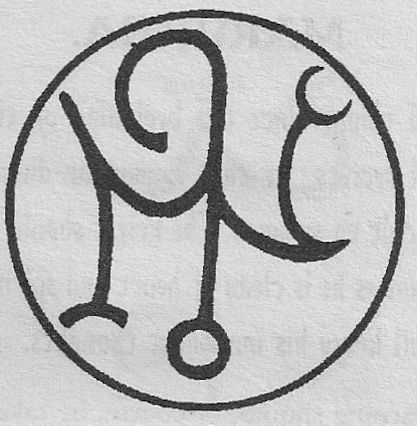 Apotropaic symbol to ward off evil spirits and demonsThe Curwen, Endicott, Upton and Corbit families are all descendants of influential members of the town who sat on impromptu juries when families were accused in 1642. They gave guilty verdicts to each person accused, mostly because they believed the Pastor and the Constable but also because they did not want to be accused themselves. The remaining descendants of these families know their past or at least know the legends and believe in the symbol. They will not go out at night in October for any reason. Bowen Curwen – 86 years old, wife died 6 years ago, has no other family in town. Is the last of the Curwen line that he knows of and as such will be susceptible to persuasion especially if he believes it will save him from the spirits. Descendent of Stephen Curwen, who was a juror as well as a member of each execution party.Stanley and Marie Endicott – Ages 64 and 61, they will hide what they know from outsides to the bitter end. Their descendants not only accused and helped apprehend the victims in 1642, they also looted their homes after the fact and built their family fortunes with the keepsakes of the murdered families. Elysia Endicott and his wife Patience Endicott accused with fury and conviction each of the families. They would then loot their homes, taking their valuables and selling them off or melting down some of the precious metals. If the Endicott’s are investigated a library use roll at either the Boston library or Miskatonic will turn up the Elysia Endicott sold several pieces of silver and gold (jewelry, dishware etc) to vendors in Boston. These pieces were later identified as having been signature pieces from the Morrison, Claiborne and Saltonstall families. It is unknown how he came into possession of such things. If the families are investigated it will be found that branches of the families that lived in a town called Pattock’s Field disappeared without a trace and the families were looking for them. When these pieces were sold, investigation into the Endicott’s was conducted but nothing came of it.Norman Upton – Age 38, knows about the horrible incident and knows that the spirits are after him. He has tried to reconcile the blight on his family name but has been unsuccessful. Norman is the last of his family line but is severely deformed by the constant inbreeding of his ancestors. The Upton’s began to “stick to their own” after the events that changed the towns name from Pattock’s Field to Marrion’s Field. They believed they were under suspicion due to their involvement in condemning so many families to death and so began a tradition of inter marrying that led to Norman’s current state. If the investigators attempt to talk with him as a normal person, ignoring his deformities he will be more willing to help. +20 to persuade rolls. Norman is the strange-cloaked figure that the investigators will see lurking around the crime scenes in the light of day. He is very timid but extremely intelligent. If persuaded he will tell the investigators his tale of an October several years back when he tempted fate by going outside after dark. If the investigators seem to not believe his tale or if they succeed in another persuade roll he will show them the journal of Thomas Upton, which details the murder of Merabeth Eakley.“I was young and dumb, and quite honestly didn’t believe in the superstitions my family and the town. I decided to prove to everyone that it was all just a silly myth. So I did it, I went out after dark on one October evening. The wind was howling and there was fog coming off the hills to the north. The moon was nearly full so there was plenty of light to see by. I crept out of my house at midnight; I choose that time for dramatic effect. I was scared but I thought it was just a silly superstition to keep kids indoors when the seasons changed and it began to get dark earlier. I had made it as far as the front yard when I saw them. First they were dark shapes moving in the fog. Then they began to come closer, I could see they were human in form, walking slowly at first then picking up pace as they noticed me. There was a horrible moaning sound and a sickening smell in the air. I saw them then, scores of them, pale, almost luminescent in the darkness, they looked human but each had…. Injuries, they looked dead. I knew then that they were real, the spirits of the accused come to take my soul. I ran inside and closed the door just as they were almost upon me. The sign held them back. Since then I have heeded the warnings and marked the sign on my door each October. Don’t go out at night, put the sign on your door and don’t go out. If you do…..” shakes his head.Journal of Thomas Upton:“Tonight I saw it, the most foul act thine eyes hath seen. The pastor’s son Collin, he performed the deed. His father goading him after the girl’s family was accused. But she is not evil, how can my dearest Merabeth be. Her only folly was giving her heart to that detestable Pith boy. She gave her heart to him and he returned only cold steal. I saw it; I followed her worried for her safety. I hid and watched from the cover of darkness as she gave him that box. A token of her love for him, and there while entranced in a lovers kiss he plunged his blade into her, spilling her blood on that wooden token of her devotion. It happened so fast I could not save her. My dearest Merabeth, my love, he buried her by the downed tree with the help of his father. They drove an iron stake in her heart to pin her to the earth, as is the custom to keep a witch from returning from the dead. She is not evil, they are wrong. I can never speak of this; they will condemn me if I do. I am sorry Merabeth, sorry I couldn’t save you and sorry now that I can not speak the truth. I am a coward. Tonight I will cross over and we can be together. This town is forever cursed, wicked men in the guise of sheep, they will pay for this one day.”The Corbits – Richard, Ellenor 49, 43 and their children Robert (21), Cynthia (18), Roland (13), Tiffany (9) They are tight lipped and unwilling to answer any questions. They do not fully believe in the superstition however it is an old family tradition to keep the sign on the door, not go out at night and never reveal anything about their ancestors. The truth is the original Corbit’s only went along with the accusing of families in town because they feared if they did not they would be next. Play the Corbit’s up to have some sort of sinister secret. They are wealthy, which accounts for some of their aversion to common folk. They also believe they are of the upper crust in town. The own several businesses in town and so believe they are defacto leaders in town. They can be used as a red herring for the investigators to try and uncover their family secrets, of which there are none. Researching Marrion’s field:There is a surprising lack of information dealing with Marrion’s Field online. There is a Wikipedia entry that is very sparse but does say that the town was established in 1635 by George Pattock (From which the original settlement took it’s name) and William Pish. Pattock was a farmer who struck out to homestead his own piece of land, clearing the area and creating a field to grow his crops. Pish was a pastor who followed Pattock giving him religious guidance and eventually building a church and home near Pattock’s. These were the first dwellings in the town and soon after many people came and built up the town around them. Pattock and Pish were the leaders of the town council, which attempted to mimic established colonial governments, but with such a small community it was much more of a religious congregation than a governing body. There is little to know information about the town after 1642.Not much can be found about the town with the exception of a deal to purchase huge sections of land by a development company called The Fallon Co. out of Boston. The land was purchased from the state and includes several acres to the north and east of the town. The company built the Misty Ridge development there this last year and has plans to begin another development called Lonely Pines after the start of the New Year. You can find real state listings for Misty Ridge but nothing about the town of Marrion’s Field specifically.The Fallon Co. Development Company from Boston. Successful library use role while looking up the company will uncover an article in the Boston Goble that states the company was buying a large portion of undeveloped land from the state near a small town called Marrion’s Field. The article goes on to say that the state acquired the land from the Pith Estate when the final surviving Pith, Edward Pith died of natural causes. Pith was not married and had no living relatives. The land purchased by The Fallon Co included several acres to the north and east of Marrion’s Field. The land was said to include the Pith Mansion that had been abandoned for several decades. Local LibraryThe Marrion’s Field public library is a small run down building next to the Court House that holds all the town records as well as all official documentation, court records, police files, census information and a back catalog of the Marrion’s Field Examiner (The local newspaper). In addition the library maintains a small collection of books spanning many subjects, the total collection is between 500 and 1000 books. There is one mythos tome in the general collection. Thamumeturgical Prodigies in the New English CanaanEnglish 1788 by Ward Philips8 Weeks of Study1d6 SanityCMI +1 CMF +3MR 12It is in this book that one can find the symbol that the townsfolk are painting on their doors. The book refers to the symbol as a ward against vengeful spirits. Sign of Bizgari.The library is a small affair and is run down. The books are organized properly however and everything is in its place. A short wiry man with jet white hair sits behind a desk at the back wall. Julius Camp is the librarian’s name. He is hard of hearing and very slow but he can find just about anything in this library. There are card catalogues but no computers to speak of. The best course of action is to let Camp find things for you. There is a large portrait on the wall depicting two men side by side in obvious puritan attire. The names below say William Pish and George Pattock, 1637. The librarian can tell the investigators that these two were the founders of the town in 1635, but that is about all he knows. Looking through he records they will find that any records before 1662 are missing, and those leading up to the Revolutionary war are few and far between. The Librarian will tell the investigators if asked that the original courthouse burned down in 1662 and that all records prior to that were lost. He does say this was a fire caused by some unknown upheaval in which the town’s name was thereafter changed from Pattock’s Field to Marrion’s Field.Investigating Pattock will turn nothing up.Investigating Pith will turn up the following information. William Pith, the founder of the town died in Marrion’s Field in 1684 survived by his two son’s Able Pith and Collin Pith. Collin Pith lived in the Pith Mansion while Able took over the church from his father in 1656, living there. Collin Pith married but had no children and died in the Pith Mansion in 1706. Able the younger of the two never took a wife, there is no obituary for Able. Keepers Info: Charles Marrion killed Able Pith on the night they finished moving the graves of the accused townsfolk. Pith was attempting to follow in his father’s footsteps and raise a Lloigor. Marrion killed Pith and in the ensuing fight the fire of 1662 was started. This information is not necessary for the scenario but it is a good hook for future adventures.The Pith Estate was auctioned in 1723 but there was no interest. The State purchased the land and holdings for next to nothing and continued to own the land until the Fallon Co purchased it in 2015 (or an appropriate date set by the Keeper).Investigating Marrion will turn up information of a Charles Marrion who was somehow affiliated with the church although there are no mentions of his title or official duties. It states that he was sent to Pattock’s Field as an interim Pastor in the hope of revitalizing piety in the town. There are no explanations about what took place that caused the fire of 1662 however there is information that the town’s name was changed from Pattock’s Field to Marrion’s Field and a year later Charles Marrion left the town for Boston. There is no other information about Marrion in this library.Boston or Miskatonic Library or Historical Society:George Pattock and William Pith founded Pattock’s Field in 1635. Pattock cleared the land and settled the first farm / field there. Pith was a Pastor who built a church there and helped Pattock establish a settlement.Newspaper article stating that a young man from Pattock’s Field was found in the forest delirious and suffering from exposure. The man said that he was fleeing Pattock’s Field because they were accusing people of witchcraft and he was afraid he would be accused. He was a bit of a lay about and a drunk so the authorities in Boston dismissed his accusations. Elysia Endicott from Pattock’s field was accused of theft when he attempted to sell family heirlooms in Boston. The heirlooms were from the Morrison, Claiborne and Saltonstall families who were also in Pattock’s Field but relatives of the families claimed they were mysteriously missing. There was no contact from them and they were not in Pattock’s field when certain family members went to the town to investigate. Without proper proof the charges agains Mr. Endicott were dropped.After the case of Mr. Endicott a local saying became popular for a time. In the context of things that had gone missing one would say. “There are more missing here than in Pattock’s Field”.In 1662 a fire ravaged Pattock’s Field. The townsfolk voted to rename the town Marrion’s Field a year after that. It is unclear what actions caused the townsfolk to rename the town in his honor. Can find the survey plans of the Fallon Co. which shows the land they purchased, the location of the Misty Ridge Development as well as the future plans for the Lonely Pines Development. The Lonely Pines Development shows the location of a structure that needs to be removed, the Pith Mansion.Obit for Collin Pith who died in 1706 states that he died in the family mansion and was buried in the family crypt on the property.Charles Marrion reported to Boston Constables that Pattock’s Field was a den of thieves and murderers. He specifically named the Pith, Curwen, Endicott, Upton and Corbit families as being the perpetrators of some town wide witch-hunt. He also names the Constable of the town Jude Campbell as being compliant to the whims of these people and not properly upholding the law. The Boston authorities attempted to build a case but the star witness Charles Marrion vanished days after he made his initial accusation.Salt repeals spirits.The symbol on the town’s folk’s doors is a symbol to repeal vengeful spirits.Sheriff looks into his background:If the sheriff looks into his ancestry he will find that he is in fact a descendant of Jude Campbell the Constable of Pattock’s Field during the time of 1638 to 1662. With an idea roll he will remember that he got his lucky watch from his ancestors in the area and that he has a box containing old papers, photos, nick nacks and a journal in his attic. If he finds and reads the journal:Last entry in the journal November 2nd 1662“There is nothing that can stop it, Charles tried but it is too deep, too soaked into the soil of this cursed town. I should have just faced justice, I should have paid for my crimes, but I couldn’t. My wife and daughter would have been devastated by my deed; I could not let them know. Pith offered a devil’s bargain; I should have known, I was supposed to be the law here. That boy was gonna take my Mary away from me, I just wanted to scare him, when I struck him he fell and hit his head. He died. I killed Jethro Barns and Pastor Pith helped me cover it up. We buried him in the woods and told everyone he had run off. Mary was distraught over it. She loved him. Pith hung it over my head for all these years. He started accusing everyone of witchcraft and left me to do the executions. My soul is stained in blood, there is no use, they come back every year to take us to hell where we belong. I will do their job for them, god help this town, if there is a god to do it. “The Pith Mansion:The Pith Mansion can be reached directly by taking the trailhead to the north of Misty Ridge. Most people know of the trailhead but if any of the younger high school or grade school kids are asked they will know. They will also say there is a haunted tree that kids dare others to go to alone or at night. The tree is a sickly looking tree growing out of a older fallen tree. The fallen tree is the tree that Merabeth and Collin would meet at. The sickly tree grows at the foot of Merabeth’s grave just behind the fallen tree if facing the tree from the trail. A spot hidden around the fallen tree will reveal a carving on it, it is a heart with the letters C and M in it. The location is about a half-mile hike into the woods. If the trail is followed on it is obviously less traveled and overgrown but about another mile from the tree location the trail ends behind the Pith Mansion. The downed tree location is a good place to reveal Merabeths ghost. If the investigators are struggling she can possibly give them clues in the form of her acting out certain occurrences at the tree, Keepers discretion.The Pith Mansion has been abandoned since the early 1700s so it is severely dilapidated. Many of the wooden portions of the house have collapsed or are in a state of near collapse. Much of the structure was stone and brick, which allowed it to last over the years. The gardens are overgrown and thick with foliage. The mansion itself is covered in vines and moss. Make frequent luck (or similar) checks to determine if portions of the floor fall in or walls collapse while the investigators are searching the area. The ghost of Collin Pith haunts this mansion. He is dammed to wander the halls of the mansion wracked with guilt for the murder of Merabeth and for moving on after maintaining that nothing happened. Collin truly loved Merabeth but his fathers control over him and his dedication to god forced Collin to do his fathers bidding and kill the poor girl. He did marry but never had children and he treated his wife with poorly. He never loved his wife and he was so consumed with guilt that their lives together were miserable. The ghost of Collin Pith will not step outside the mansion. He knows that Merabeth’s spirit haunts the woods and the town and he is terrified to face her wrath. He does not want to move to the after life because he knows he is going to hell for his crimes. Pith does however want Merabeth to get her revenge. He believes that if she somehow gains her revenge and moves on he will be able to rest. To that end Collin will try to dissuade the investigators from finding out the truth of the matter. Unless he believes he can convince them to let her murder the descendants left in the old town. He will try to scare the investigators out of the mansion but he has no real physical capabilities. He can move objects and make noise but he does not have the same powers the other spirits have to physically attack the living.There are two rooms of interest in the mansion. Collin Pith’s bedroom and his father, William Pith’s study. In Collin’s room one can find on a writing desk by the window a small wooden box with a curious reddish brown stain on it. Beside the box is small leather bound journal. If the investigators look at the journal they will see that it is the journal of Collin Pith.Nothing of importance through the journal beside the obvious fact that Collin was terrified of his father, and would do anything to get his approval.Last Entry:September 30th 1706“I know not why I am compelled to put my secret down within these pages. Maybe it is to unburden my soul of the terrible atrocity I have committed. Maybe it is a hope that she will forgive me. It matters not. The curse will take us all one day. I will end myself for her, so that she does not have to go through the pain that I did. I killed Merabeth Eakley, my love, pressured by my father that deamon of a man. Killed her as she sought to give me a token of her devotion, a promise of eternal love. I killed her and drove an iron stake through her heart. Father said she was a witch and that she would come from the dead to take us all if we didn’t. I know now that it was a lie, I know now that my father was a monster. That hideous book he keeps in his study is to blame, he was never a man of God, let the devil have him. It is too late; Merabeth and the others have come back from the grave fueled by rage for the injustice thrust upon them by my father. They will one day kill all of their accusers and maybe then they will be free. For my part I have no excuse and so I will honor them by taking my own miserable life. Merabeth my love, I am sorry.”William Pith’s study also has some interesting items. If the investigators can make a spot hidden roll they will find a false bottom in the larger drawer on the right side. Inside they will find a large, ancient and moldy tome and a hand drawn map of Marron’s FieldThe bookDe Vermiss MysteriisLatin by Ludvig Prin 1542SAN 2D6CM +4/+8MR 36Study 48 weeksSpells:Invoke Star Dragon (Summon/Bind Llioigor), Create Scrying Window, Create Zombie, Prinn’s Crux Ansata, Mind Transfer, Command Ghost, Voorish Sign.Scenario Seeds: It is not important to this scenario that the secret items in William Pith’s study be found. This is the deeper reason for the witch-hunt in 1642 however this scenario deals with the victims and consequences of those actions and is not concerned with the root cause. William Pith was attempting to draw a Lloigor to this location by massing up sacrificed victims in one mass grave. If the investigators study De Vermiss Misteriis they will find that the spell Invoke Star Dragon requires a mass sacrifice to draw the entity to the location. This was Pith’s goal, in addition he was able to get ride of certain members of the community that were in his way or had something he wanted. The Keeper is welcome to add whatever they like to this story line and encouraged to create a spin off scenario dealing with it. For this scenario the information is there but not essential in the resolution.Pre-Generated Characters:http://www.nonhumanuser.com/media/library/item/2017/10/31/characters.zip